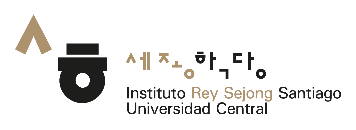 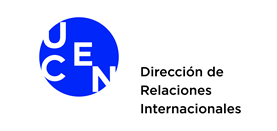 DECLARACIÓN JURADA ANTECEDENTESEn ___________________, Chile, a __________________ de 2023, yo, ________________________, Cédula Nacional de Identidad nº ________________________, domiciliado en _________________________________________, alumno regular de la carrera de ___________________, de la Facultad de _________________________________ de la Universidad Central de Chile, con sede en ____________________, declaro no presentar en la actualidad o haber presentado en el pasado, antecedentes o conductas contrarias a la moral, las buenas costumbres, al orden público y/o que atenten contra el normal desenvolvimiento o funcionamiento de las actividades académicas respectivas. Declaro, además, no encontrarme en condición de incumplimiento del Reglamento General de Estudios o con sanción derivada del Reglamento de Convivencia y Vida Estudiantil de la Universidad Central de Chile.Sin otro particular, ________________________________________________________________________NOMBRERUTFIRMA ESTUDIANTE